            JC Academy             DAILY FIRE, HEALTH & SAFETY CHECKLIST/INSPECTION            WEEK ENDING:              Have you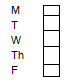 EXTINGUISHERSMONTUESWEDSTHURSFRIAre all extinguishers in their correct locationAre all extinguishers hung or stud mountedAre all extinguishers within their annual inspection dateAre all extinguishers unobstructed and freely visibleExtinguishers haven’t been tampered with or pins pulledMANAGEMENT SIGN AFTER EACH CHECK PER DAYESCAPE ROUTES & EXITSMONTUESWEDSTHURSFRIAre escape routes clear from debris and stored materialsAre final exit doors clear and unobstructed on both sidesDo final exit doors open easilyAre external pathways from the exits away from the building clearMANAGEMENT SIGN AFTER EACH CHECK PER DAYGENERAL INSPECTION OF VENUEMONTUESWEDSTHURSFRIAll electrical points secure and safeAre all ‘break glass’  points intact and not brokenNo skirting or flooring come lose anywhereFirst Aid kit is easily accessible and up to dateVisitors book, accident book and compliments book are presentIs the hall safe? No water spills, tripping hazardsIs the meeting room clear? Walkway free, No information on tableAre the toilets ready for use? Clean,  not blocked, no water spills and replenishedIs the kitchen ready for use? Appliances off at plug, no exposed wires, water spillages, cupboards are lockedHave you take the fridge temperate todayIs the stock room packed away safe, Is it  tidyMANAGEMENT SIGN AFTER EACH CHECK PER DAY